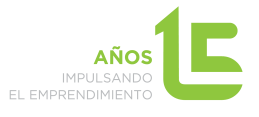 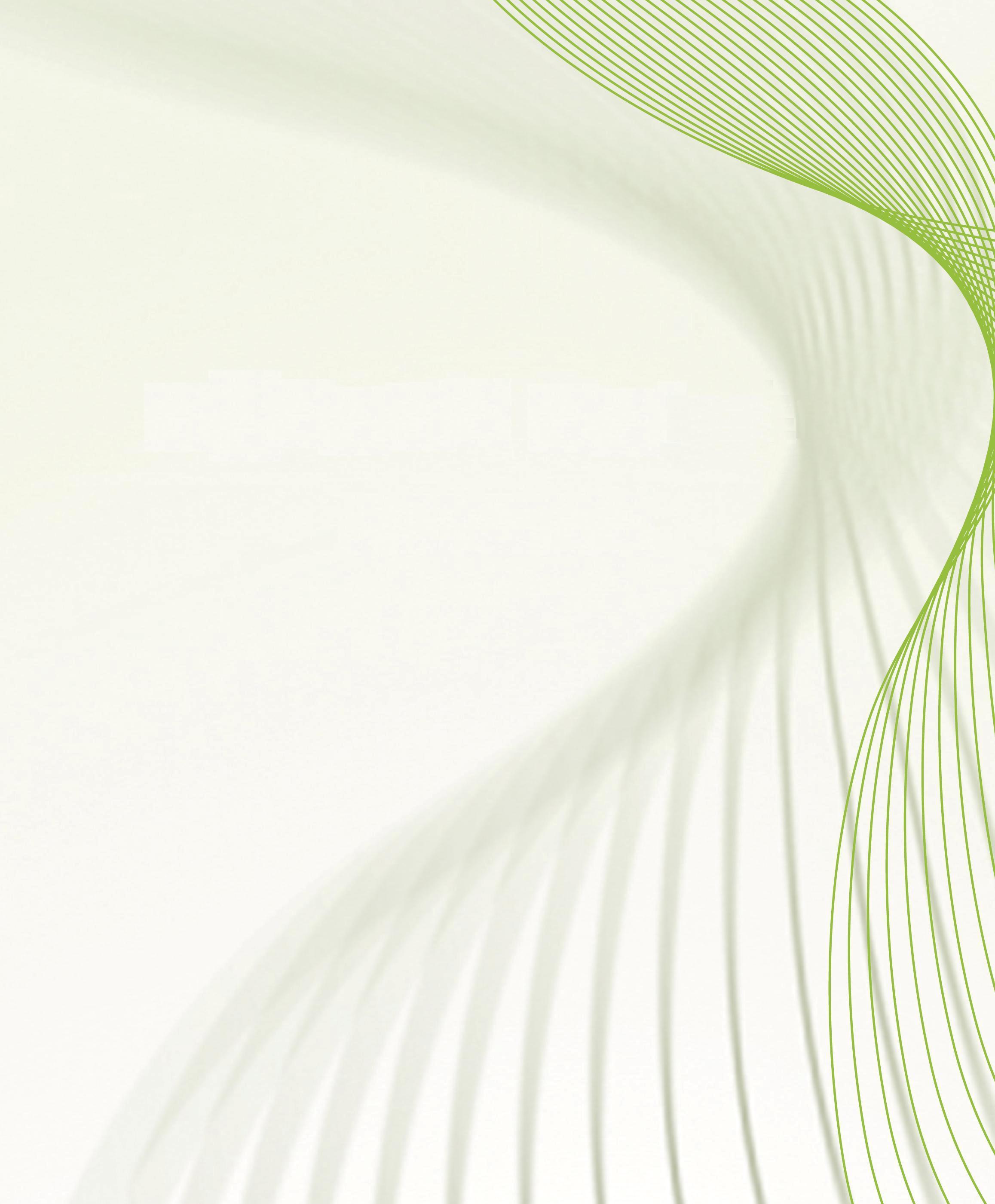 Curso‘FORMAS JURIDICAS. INSTRUMENTOS DE APOYO PARA EMPRENDER’Fecha:	11 de mayo de 2014Horario:	de 11.00 a 15.00 horas Lugar:	Centro de Apoyo al Desarrollo Empresarial (CADE).	C/ La Palmera, 1. TurrePrograma:La idea empresarial El plan de viabilidadLas formas jurídicasTrámites de constituciónPonentes: Marta De Haro Rodríguez, Técnica del CADE Turre.Información e inscripciones: Tel.:  671.532.476mharo@andaluciaemprende.es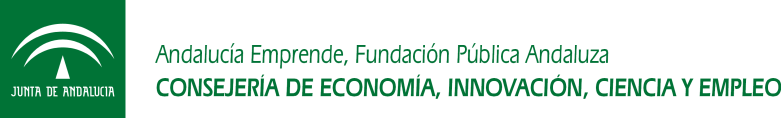 